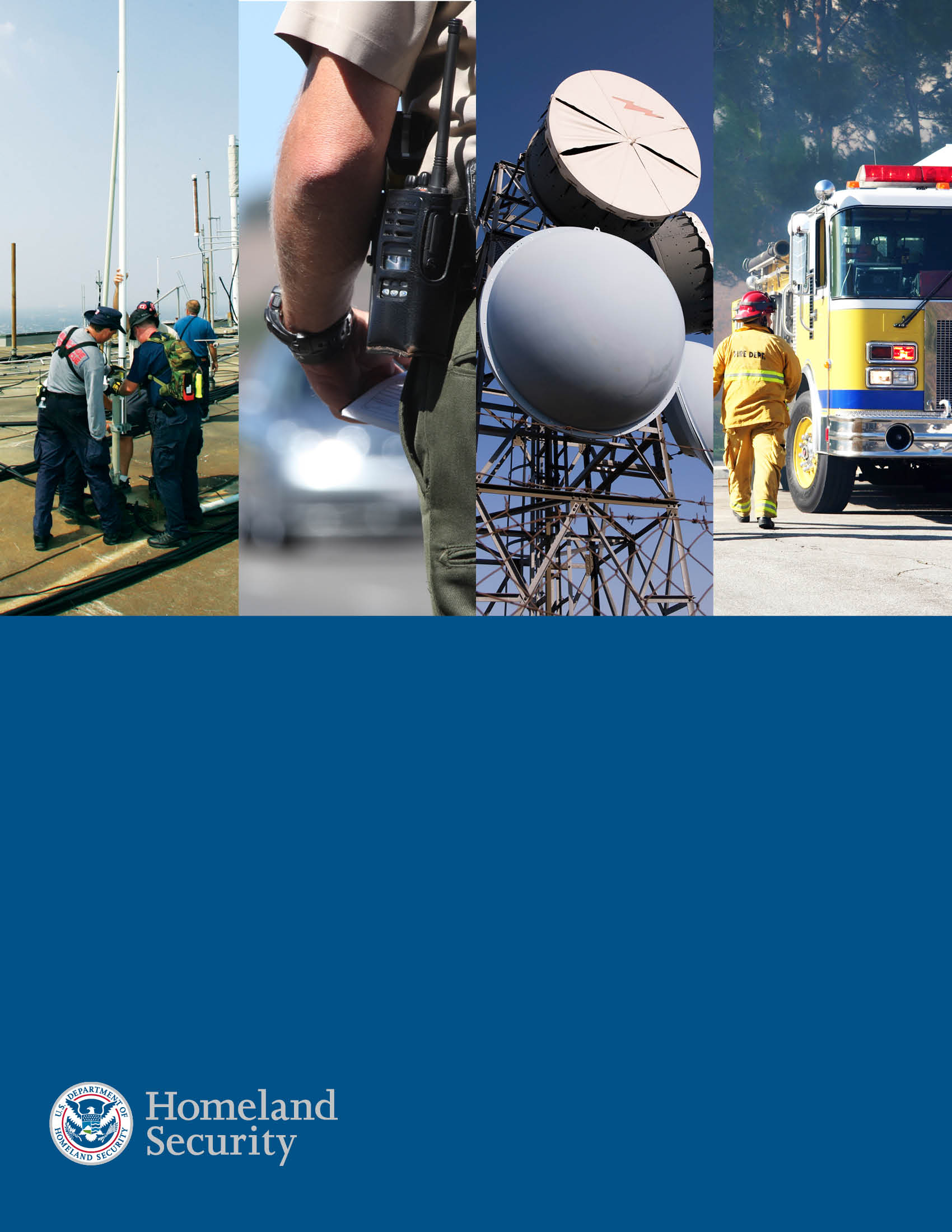 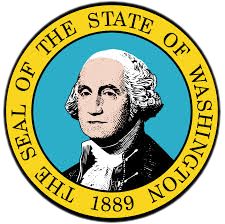 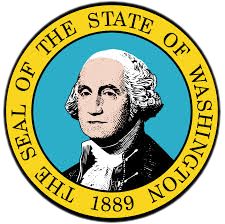 TABLE OF CONTENTS	1.	Introduction	32.	Overview	42.1	Key Accomplishments	62.2	Key Challenges	63.	Vision and Mission	74.	Update on Strategic Goals and Initiatives	75.	Update on Measures of Success	8Appendix A – Acronym List	9IntroductionThis Statewide Communication Interoperability Plan (SCIP) Snapshot is designed to provide an annual update on Washington’s progress on achieving the goals and strategic vision identified in the SCIP. Based on information provided in this report, the Department of Homeland Security (DHS) Office of Emergency Communications (OEC) will have an understanding of what progress has been made, what challenges remain, and how resources may be leveraged to support the State in terms of its SCIP. OEC will use the information collected to help [State] decide on technical assistance offerings and other support from OEC to meet initiatives and challenges identified in this report. This document is based on the primary components of the SCIP:The Overview section provides stakeholders and decision-makers with a brief overview of the current interoperable and emergency communications environment within the State including key accomplishments and challenges. The Vision and Mission section clearly articulates the statewide vision for the future of interoperable and emergency communications while also defining how that vision will be achieved through a concise mission statement.The Update on Strategic Goals and Initiatives section provides an understanding of the State’s progress and accomplishments toward goals that have been a focus through 2014 across the emergency communications ecosystem and interoperability continuum. The ecosystem refers to the many inter-related components and functions (e.g., communications for incident response operations, emergency notifications, alerts, and warnings, requests for assistance and reporting, and public information exchange) of modern public safety communications capabilities.The Update on Measures of Success section provides a quantified description of the progress and impact of the goals identified in the previous section. Overview The current interoperable and emergency communications environment within the State including the status of the Statewide Interoperability Coordinator (SWIC), the interoperability governance body, and SCIP-related meetings for the previous year is displayed in Table 1 below, followed by key accomplishments and challenges. In Table 1 below, identify the most accurate descriptor for the status of the SWIC, the interoperability governance body, and SCIP-related meetings for the previous year. Please use the following definitions for SWIC’s status:Full-time: Full time employee where job responsibilities consist of only SWIC dutiesPart-time: Part time employee where job responsibilities consist of only SWIC dutiesCollateral Duty: Full or part time employee where job responsibilities consist of SWIC duties in addition to other duties and positionsOther: All other categorizationsTable 1: 2014 Status of SWIC, SIGB/SIEC Meetings, and Governance BodyKey Accomplishments 2014This section provides a brief summary of major accomplishments which had an impact on interoperable and emergency communications within Washington. The SIEC was able to move forward with a number of efforts this year due to the availability of Department of Commerce State and Local Implementation Grant (SLIGP) funding for wireless broadband.  These funds were used to support the SIEC’s work on wireless broadband data and FirstNet.  SLIGP funding runs through February, 2018.The Washington State Patrol (WSP) made significant progress on upgrading its existing analog public safety radio network to a trunked and conventional digital VHF P25 network, converting several districts of the state.  This $40 million project is due for completion in 2016.Several county and local jurisdictions funded and brought online new public safety radio networks this year.  The first channels of Spokane County’s $47 million upgrade of its emergency communications system went live in February, and the first portions of Pierce County’s new 700 MHz emergency communications radio network went live in October.  King County signed a contract to upgrade its public safety 800 MHz network.  This $273 million project will be on the ballot in April, 2015, for funding through a property tax levy.The SIEC endorsed a Washington State Department of Transportation (WSDOT) plan to upgrade or replace its aging radio communications network.   This plan is currently unfunded.A devastating landslide occurred in Snohomish County on State Route 530 (SR530) on March 22, 2014.  The SIEC drafted a review of the communications challenges encountered during this event which took the lives of 43 residents of the area.  The official report of the landslide contains two recommendations relating to interoperable communications, which will help the SIEC when it seeks support for additional resources to address interoperable communications issues:Recommendation 13:   Activate the First Responder Network AuthorityRecommendation 14:  Update the State Communications Interoperability PlanWashington was the fourth state out of 55 states and territories to conduct an initial consultation with the First Responder Network Authority (FirstNet) with 180 stakeholders present.   This event, held on October 16, 2014, marked the beginning of a multi-year consultation to produce a plan for FirstNet in Washington.Washington OneNet is the office which leads outreach, education and planning efforts statewide to prepare for FirstNet.  Washington OneNet represents the SIEC, as the governing board of this effort.  OneNet had a number of significant accomplishments, including:Numerous outreach and education meetings with stakeholdersCreation of two videos to introduce FirstNet to stakeholdersContracts with Washington State University and the Pacific Northwest Economic Region (PNWER) to expand outreach and education efforts in 2015.  Key Challenges - 2014This section provides a brief summary of any challenges encountered over the previous calendar year. Funding continues to be a challenge.   The Statewide Interoperability Coordinator (SWIC) position is in the State Patrol, but is also charged with managing the entire electronic communications division of the Patrol and overseeing a $40 million upgrade of the Patrol’s radio network. The Office of the Chief Information Officer (OCIO) is tasked with staff support for the SIEC and interoperability, but has no specific funding for this work.As some agencies implement new trunked P25 radio networks, other nearby jurisdictions which use only older analog equipment actually lose interoperability.  This issue requires special interoperability channels and other equipment or procedures to maintain a measure of interoperability.  Vision and MissionUpdate on Strategic Goals and InitiativesIn Table 2, summarize the progress made over the previous calendar year toward achieving the strategic goals and initiatives identified in the SCIP. The goal, initiative, owner, and completion date text has been pre-populated in order to assist in completing the report. Please select the appropriate status checkbox for each initiative (e.g., not started in progress [25%, 50%, 75%] or completed). Table 2: Update on Strategic Goals and InitiativesUpdate on Measures of SuccessTable 3, summarizes the status (Current State) of measures of success for strategic goals identified in the SCIP. The measures of success for the strategic goals for the previous year have been prepopulated from the SCIP to assist in completing the report. Please complete the progress to date and impact.Table 3: Update on Selected Measures of SuccessAppendix A – Acronym ListDHS	Department of Homeland SecurityEMS	Emergency Medical ServicesFEMA	Federal Emergency Management AgencyNPSBN	Nationwide Public Safety Broadband NetworkOEC	Office of Emergency CommunicationsNGO	Non-Governmental OrganizationSCIP	Statewide Communication Interoperability PlanSPOC	Single Point of ContactSWIC	Statewide Interoperability CoordinatorTA	Technical AssistanceWSP	Washington State PatrolWSDOT	Washington State Department of TransportationAppendix B – State Interoperability Executive CommitteeMajor General Bret Daugherty, The Adjutant General and head of the Military Department, represents that department.John Batiste, Chief of the Washington State Patrol, represents the State Patrol (WSP).John Nisbet, State Traffic Engineer, represents the Washington State Department of Transportation (WSDOT).Bill Schrier, Senior Policy Advisor, represents the Office of the Chief Information Officer (OCIO) and chairs the CommitteeRobert (Bob) Johnson, Acting Resource Protection Division Manager, represents the Department of Natural Resources (DNR).Mukilteo Mayor Jennifer Gregerson, appointed by the Association of Washington Cities, represents cities. No one presently represents counties.  Clallam County Commissioner Mike Doherty, appointed by the Washington Association of Counties, presented counties for 12 years until his retirement in December, 2014.Chuck Duffy, State Fire Marshal, represents state fire chiefs.Jim Sharp, Chief of West Pierce Fire and Rescue, appointed by the Washington Fire Chiefs' Association, represents local fire chiefs.Al Compaan, Edmonds Police Chief, appointed by the Washington Association of Sheriffs and Police Chiefs, represents police chiefs.Bill Benedict, Clallam County Sheriff, appointed by the Washington Association of Sheriffs and Police Chiefs, represents sheriffs. Robert Ezelle, Director of the Washington State Emergency Management Division (EMD), represents state emergency management directors.Stephanie Fritts, Pacific County Emergency Management Director, represents local emergency management directors.Randell Harris of the Quinault Indian Nation is an at-large member.   Randell also co-chairs the Energy and Telecommunications Committee of the Affiliated Tribes of the Northwest Indians (ATNI).Patti Kelly, Director of the Whitcom 911 Center, is an at-large member.Appendix C – SIEC StaffAnton DammKeith FlewellingKevin JonesTom MahonMichael MarusichTim McDowellDavid MendelKatrina OsbornBob SchwentJim SemmensShelley WestallJose ZunigaEnd NotesSWICSWICSWICSWICSWICSWICSWICPosition StatusPosition StatusFunding StatusFunding StatusFunding StatusFunding SourceFunding Source Full-time (SWIC Duties Only) Part-time (SWIC Duties Only) Collateral Duty No position Other: _______ Full-time (SWIC Duties Only) Part-time (SWIC Duties Only) Collateral Duty No position Other: _______ Fully Funded Partially Funded ___% (indicate percentage) Not funded Fully Funded Partially Funded ___% (indicate percentage) Not funded Fully Funded Partially Funded ___% (indicate percentage) Not funded State-funded grant State-funded budget Federally-funded grant Locally-funded grant Locally-funded budget State-funded grant State-funded budget Federally-funded grant Locally-funded grant Locally-funded budgetDeputy SWIC / Other Staff Support for the SWICDeputy SWIC / Other Staff Support for the SWICDeputy SWIC / Other Staff Support for the SWICDeputy SWIC / Other Staff Support for the SWICDeputy SWIC / Other Staff Support for the SWICDeputy SWIC / Other Staff Support for the SWICDeputy SWIC / Other Staff Support for the SWICDeputy SWICPosition StatusDeputy SWICFunding StatusDeputy SWICFunding StatusDeputy SWICFunding StatusDeputy SWICFunding SourceDeputy SWICFunding SourceOther SWIC Staff Support(Indicate Number) Full-time Part-time Collateral Duty No position Other: _______ Fully Funded Partially Funded ___% (indicate percentage) Not funded Fully Funded Partially Funded ___% (indicate percentage) Not funded Fully Funded Partially Funded ___% (indicate percentage) Not funded State-funded grant State-funded budget Federally-funded grant Locally-funded grant Locally-funded budget State-funded grant State-funded budget Federally-funded grant Locally-funded grant Locally-funded budget_0__  FTE Support_0__ Volunteer Support_0__ Consultant/Contractor SupportSIGB / SIEC Meeting FrequencySIGB / SIEC Meeting FrequencySIGB / SIEC Meeting FrequencySIGB / SIEC Meeting FrequencySIGB / SIEC Meeting FrequencySIGB / SIEC Meeting FrequencySIGB / SIEC Meeting FrequencySIGB / SIEC Meeting FrequencySIGB / SIEC Meeting FrequencySIGB / SIEC Meeting FrequencySIGB / SIEC Meeting FrequencySIGB / SIEC Meetings Related to the SCIPSIGB / SIEC Meetings Related to the SCIPSIGB / SIEC Meetings Related to the SCIP Monthly Quarterly Annually Biannually (twice/year) Other Biannually (twice/year) Other Biannually (twice/year) Other SIGB / SIEC conducted a SCIP-related meetingIf so, how many _2__ (number) SIGB / SIEC conducted a SCIP-related meetingIf so, how many _2__ (number) SIGB / SIEC conducted a SCIP-related meetingIf so, how many _2__ (number)Governance Body CompositionGovernance Body CompositionGovernance Body CompositionGovernance Body CompositionGovernance Body CompositionGovernance Body CompositionGovernance Body CompositionIs the membership inclusive of the following disciplines/participants/representatives? – Please Check all that ApplyIs the membership inclusive of the following disciplines/participants/representatives? – Please Check all that ApplyIs the membership inclusive of the following disciplines/participants/representatives? – Please Check all that ApplyIs the membership inclusive of the following disciplines/participants/representatives? – Please Check all that ApplyIs the membership inclusive of the following disciplines/participants/representatives? – Please Check all that ApplyIs the membership inclusive of the following disciplines/participants/representatives? – Please Check all that ApplyIs the membership inclusive of the following disciplines/participants/representatives? – Please Check all that ApplyState Government Leadership:  Executive and legislative leaders  Governor’s Office Public Utility Commission/Utility Regulation Authority State Administrative Agency (SAA)  State Chief Financial Officer State Chief Information Officer (CIO) State Chief IT Security Officer State Chief Technology Officer State Department of Emergency Management State Director of Homeland Security  State 911 Administrator/Emergency Communications Office State EMAC Coordinator State Training Officer SWIC’s officeState Government Leadership:  Executive and legislative leaders  Governor’s Office Public Utility Commission/Utility Regulation Authority State Administrative Agency (SAA)  State Chief Financial Officer State Chief Information Officer (CIO) State Chief IT Security Officer State Chief Technology Officer State Department of Emergency Management State Director of Homeland Security  State 911 Administrator/Emergency Communications Office State EMAC Coordinator State Training Officer SWIC’s officeState Government Leadership:  Executive and legislative leaders  Governor’s Office Public Utility Commission/Utility Regulation Authority State Administrative Agency (SAA)  State Chief Financial Officer State Chief Information Officer (CIO) State Chief IT Security Officer State Chief Technology Officer State Department of Emergency Management State Director of Homeland Security  State 911 Administrator/Emergency Communications Office State EMAC Coordinator State Training Officer SWIC’s officeApplicable Associations:  Association of Chiefs of Police & State Sheriff’s Association  Association of Counties  Association of EMS Administrators  Association of Public-Safety Communications Officials (APCO)  Emergency Management Associations  Fire Chiefs’ Association/State Fire Fighters’ Associations Hospital and public health associations and organizations Municipal League  National Association of State 911 Administrators National Association of CIOs National Emergency Number Association (NENA) chapter  Public Works associations State-level amateur radio organizationsApplicable Associations:  Association of Chiefs of Police & State Sheriff’s Association  Association of Counties  Association of EMS Administrators  Association of Public-Safety Communications Officials (APCO)  Emergency Management Associations  Fire Chiefs’ Association/State Fire Fighters’ Associations Hospital and public health associations and organizations Municipal League  National Association of State 911 Administrators National Association of CIOs National Emergency Number Association (NENA) chapter  Public Works associations State-level amateur radio organizationsApplicable Associations:  Association of Chiefs of Police & State Sheriff’s Association  Association of Counties  Association of EMS Administrators  Association of Public-Safety Communications Officials (APCO)  Emergency Management Associations  Fire Chiefs’ Association/State Fire Fighters’ Associations Hospital and public health associations and organizations Municipal League  National Association of State 911 Administrators National Association of CIOs National Emergency Number Association (NENA) chapter  Public Works associations State-level amateur radio organizationsApplicable Associations:  Association of Chiefs of Police & State Sheriff’s Association  Association of Counties  Association of EMS Administrators  Association of Public-Safety Communications Officials (APCO)  Emergency Management Associations  Fire Chiefs’ Association/State Fire Fighters’ Associations Hospital and public health associations and organizations Municipal League  National Association of State 911 Administrators National Association of CIOs National Emergency Number Association (NENA) chapter  Public Works associations State-level amateur radio organizationsPublic Safety/Public Service Entities:  911 Officials: Local  State  Federal  Tribal  Corrections: Local  State  Federal  Tribal  Emergency Management: Local  State  Federal  Tribal  Emergency Medical Services: Local  State  Federal  Tribal  Private  Fire Departments: Local  State  Federal  Tribal  Law Enforcement: Local  State  Federal  Tribal  National Guard/Air National Guard Public Health: Local  State  Federal  Tribal  Public Safety Communications Network Operators: Local  State        Federal  Tribal  Public Works: Local  State  Federal  Tribal  State Militia/Military Forces Transportation: Local  State  Federal  Tribal Public Safety/Public Service Entities:  911 Officials: Local  State  Federal  Tribal  Corrections: Local  State  Federal  Tribal  Emergency Management: Local  State  Federal  Tribal  Emergency Medical Services: Local  State  Federal  Tribal  Private  Fire Departments: Local  State  Federal  Tribal  Law Enforcement: Local  State  Federal  Tribal  National Guard/Air National Guard Public Health: Local  State  Federal  Tribal  Public Safety Communications Network Operators: Local  State        Federal  Tribal  Public Works: Local  State  Federal  Tribal  State Militia/Military Forces Transportation: Local  State  Federal  Tribal Public Safety/Public Service Entities:  911 Officials: Local  State  Federal  Tribal  Corrections: Local  State  Federal  Tribal  Emergency Management: Local  State  Federal  Tribal  Emergency Medical Services: Local  State  Federal  Tribal  Private  Fire Departments: Local  State  Federal  Tribal  Law Enforcement: Local  State  Federal  Tribal  National Guard/Air National Guard Public Health: Local  State  Federal  Tribal  Public Safety Communications Network Operators: Local  State        Federal  Tribal  Public Works: Local  State  Federal  Tribal  State Militia/Military Forces Transportation: Local  State  Federal  Tribal Other Applicable Entities:  Board of Regents or Other higher education board representatives Bordering States’ SWIC (non-voting)  Communications industry (non-voting) Federal Government representatives  Geographic information systems organizations Local Government representatives  Non-governmental organizations (NGO) specializing in disaster relief  Private industry (non-voting)  Public at large (citizen) representatives Regional Councils of Government (COGs) Telecom carriers Utilities: Government-owned  Commercial Other Applicable Entities:  Board of Regents or Other higher education board representatives Bordering States’ SWIC (non-voting)  Communications industry (non-voting) Federal Government representatives  Geographic information systems organizations Local Government representatives  Non-governmental organizations (NGO) specializing in disaster relief  Private industry (non-voting)  Public at large (citizen) representatives Regional Councils of Government (COGs) Telecom carriers Utilities: Government-owned  Commercial Other Applicable Entities:  Board of Regents or Other higher education board representatives Bordering States’ SWIC (non-voting)  Communications industry (non-voting) Federal Government representatives  Geographic information systems organizations Local Government representatives  Non-governmental organizations (NGO) specializing in disaster relief  Private industry (non-voting)  Public at large (citizen) representatives Regional Councils of Government (COGs) Telecom carriers Utilities: Government-owned  Commercial Other Applicable Entities:  Board of Regents or Other higher education board representatives Bordering States’ SWIC (non-voting)  Communications industry (non-voting) Federal Government representatives  Geographic information systems organizations Local Government representatives  Non-governmental organizations (NGO) specializing in disaster relief  Private industry (non-voting)  Public at large (citizen) representatives Regional Councils of Government (COGs) Telecom carriers Utilities: Government-owned  Commercial Intrastate Regional Representation, as applicable:  Chairperson from each regional committee Representative from each UASI within a region Intrastate Regional Representation, as applicable:  Chairperson from each regional committee Representative from each UASI within a region Intrastate Regional Representation, as applicable:  Chairperson from each regional committee Representative from each UASI within a region Tribal Nation Representation, as applicable:  Tribal law, fire, EMS, and/or government representatives Tribal Nation Representation, as applicable:  Tribal law, fire, EMS, and/or government representatives Tribal Nation Representation, as applicable:  Tribal law, fire, EMS, and/or government representatives Tribal Nation Representation, as applicable:  Tribal law, fire, EMS, and/or government representatives Governance Body Components – Please check all that applyGovernance Body Components – Please check all that applyGovernance Body Components – Please check all that applyGovernance Body Components – Please check all that applyGovernance Body Components – Please check all that applyGovernance Body Components – Please check all that applyGovernance Body Components – Please check all that apply SIGB/SIEC is codified in State law or through Governor Executive Order SIGB/SIEC has authority to make and execute decisions SIGB/SIEC charter is current and updated annually (as needed) SIGB/SIEC meetings are well attended (e.g., regularly attended by 75% of members) SIGB/SIEC includes active representation of all relevant disciplines and levels of government  SIGB/SIEC includes other local and regional intra-State governance structures SIGB/SIEC is the designated governance structure for the Nationwide Public Safety Broadband Network (NPSBN) SIGB/SIEC includes the Single Point of Contact (SPOC) responsible for public safety broadband planning Memoranda of understanding/agreements (MOUs/MOAs) exist between jurisdictions/private entities to facilitate sharing of communications equipment and infrastructure SWIC is a central figure for all statewide programs, SIGB/SIEC activities, and funding associated with interoperable and emergency communications There are identified and open lines of communication between SWIC’s office and Governor’s Office/executive level staff SWIC facilitates regional coordination across governance body(ies) SIGB/SIEC is codified in State law or through Governor Executive Order SIGB/SIEC has authority to make and execute decisions SIGB/SIEC charter is current and updated annually (as needed) SIGB/SIEC meetings are well attended (e.g., regularly attended by 75% of members) SIGB/SIEC includes active representation of all relevant disciplines and levels of government  SIGB/SIEC includes other local and regional intra-State governance structures SIGB/SIEC is the designated governance structure for the Nationwide Public Safety Broadband Network (NPSBN) SIGB/SIEC includes the Single Point of Contact (SPOC) responsible for public safety broadband planning Memoranda of understanding/agreements (MOUs/MOAs) exist between jurisdictions/private entities to facilitate sharing of communications equipment and infrastructure SWIC is a central figure for all statewide programs, SIGB/SIEC activities, and funding associated with interoperable and emergency communications There are identified and open lines of communication between SWIC’s office and Governor’s Office/executive level staff SWIC facilitates regional coordination across governance body(ies) SIGB/SIEC is codified in State law or through Governor Executive Order SIGB/SIEC has authority to make and execute decisions SIGB/SIEC charter is current and updated annually (as needed) SIGB/SIEC meetings are well attended (e.g., regularly attended by 75% of members) SIGB/SIEC includes active representation of all relevant disciplines and levels of government  SIGB/SIEC includes other local and regional intra-State governance structures SIGB/SIEC is the designated governance structure for the Nationwide Public Safety Broadband Network (NPSBN) SIGB/SIEC includes the Single Point of Contact (SPOC) responsible for public safety broadband planning Memoranda of understanding/agreements (MOUs/MOAs) exist between jurisdictions/private entities to facilitate sharing of communications equipment and infrastructure SWIC is a central figure for all statewide programs, SIGB/SIEC activities, and funding associated with interoperable and emergency communications There are identified and open lines of communication between SWIC’s office and Governor’s Office/executive level staff SWIC facilitates regional coordination across governance body(ies) SIGB/SIEC is codified in State law or through Governor Executive Order SIGB/SIEC has authority to make and execute decisions SIGB/SIEC charter is current and updated annually (as needed) SIGB/SIEC meetings are well attended (e.g., regularly attended by 75% of members) SIGB/SIEC includes active representation of all relevant disciplines and levels of government  SIGB/SIEC includes other local and regional intra-State governance structures SIGB/SIEC is the designated governance structure for the Nationwide Public Safety Broadband Network (NPSBN) SIGB/SIEC includes the Single Point of Contact (SPOC) responsible for public safety broadband planning Memoranda of understanding/agreements (MOUs/MOAs) exist between jurisdictions/private entities to facilitate sharing of communications equipment and infrastructure SWIC is a central figure for all statewide programs, SIGB/SIEC activities, and funding associated with interoperable and emergency communications There are identified and open lines of communication between SWIC’s office and Governor’s Office/executive level staff SWIC facilitates regional coordination across governance body(ies) SIGB/SIEC is codified in State law or through Governor Executive Order SIGB/SIEC has authority to make and execute decisions SIGB/SIEC charter is current and updated annually (as needed) SIGB/SIEC meetings are well attended (e.g., regularly attended by 75% of members) SIGB/SIEC includes active representation of all relevant disciplines and levels of government  SIGB/SIEC includes other local and regional intra-State governance structures SIGB/SIEC is the designated governance structure for the Nationwide Public Safety Broadband Network (NPSBN) SIGB/SIEC includes the Single Point of Contact (SPOC) responsible for public safety broadband planning Memoranda of understanding/agreements (MOUs/MOAs) exist between jurisdictions/private entities to facilitate sharing of communications equipment and infrastructure SWIC is a central figure for all statewide programs, SIGB/SIEC activities, and funding associated with interoperable and emergency communications There are identified and open lines of communication between SWIC’s office and Governor’s Office/executive level staff SWIC facilitates regional coordination across governance body(ies) SIGB/SIEC is codified in State law or through Governor Executive Order SIGB/SIEC has authority to make and execute decisions SIGB/SIEC charter is current and updated annually (as needed) SIGB/SIEC meetings are well attended (e.g., regularly attended by 75% of members) SIGB/SIEC includes active representation of all relevant disciplines and levels of government  SIGB/SIEC includes other local and regional intra-State governance structures SIGB/SIEC is the designated governance structure for the Nationwide Public Safety Broadband Network (NPSBN) SIGB/SIEC includes the Single Point of Contact (SPOC) responsible for public safety broadband planning Memoranda of understanding/agreements (MOUs/MOAs) exist between jurisdictions/private entities to facilitate sharing of communications equipment and infrastructure SWIC is a central figure for all statewide programs, SIGB/SIEC activities, and funding associated with interoperable and emergency communications There are identified and open lines of communication between SWIC’s office and Governor’s Office/executive level staff SWIC facilitates regional coordination across governance body(ies) SIGB/SIEC is codified in State law or through Governor Executive Order SIGB/SIEC has authority to make and execute decisions SIGB/SIEC charter is current and updated annually (as needed) SIGB/SIEC meetings are well attended (e.g., regularly attended by 75% of members) SIGB/SIEC includes active representation of all relevant disciplines and levels of government  SIGB/SIEC includes other local and regional intra-State governance structures SIGB/SIEC is the designated governance structure for the Nationwide Public Safety Broadband Network (NPSBN) SIGB/SIEC includes the Single Point of Contact (SPOC) responsible for public safety broadband planning Memoranda of understanding/agreements (MOUs/MOAs) exist between jurisdictions/private entities to facilitate sharing of communications equipment and infrastructure SWIC is a central figure for all statewide programs, SIGB/SIEC activities, and funding associated with interoperable and emergency communications There are identified and open lines of communication between SWIC’s office and Governor’s Office/executive level staff SWIC facilitates regional coordination across governance body(ies)Washington Interoperable and Emergency Communications Vision:A practical and comprehensive approach to emergency communications and information sharing that allows necessary responders to communicate and share data on demand, in real-time, as needed, and as authorized.Washington Interoperable and Emergency Communications Mission:The SCIP defines and promotes a statewide strategy enabling interoperable public safety communications in the interest of the safety and protection of life and property throughout the State of Washington.Goal #GoalInitiativesOwnerCompletion DateActual / Revised Completion DateStatusData Element Category(Select Category Based on the Goal)Current and defined Statewide Interoperability Executive Committee (SIEC) roles and responsibilitiesRequest funds for staffing support and positions from State LegislatureSIEC Chair, SWICJanuary 2017 Not started In Progress (25%) In Progress (50%) In Progress (75%) CompleteCurrent and defined Statewide Interoperability Executive Committee (SIEC) roles and responsibilitiesAdd Tribal and Association of Public-Safety Communications Officials (APCO)/National Emergency Number Association (NENA) representation as formalized members of the SIECSIEC ChairJanuary 2016 Not started In Progress (25%) In Progress (50%) In Progress (75%) CompleteDefine expectations for voting membersState Office of the Chief Information Officer (OCIO)SIEC MembersJune 2015 Not started In Progress (25%)  In Progress (50%) In Progress (75%) CompleteResearch opportunities for regional and/or discipline representation (i.e. regional working groups) and possibly other States’ governance models that meet Washington’s needs and parametersSWIC, SAW, Homeland Security RegionsJune 2016  Not started In Progress (25%) In Progress (50%) In Progress (75%) CompleteChampions for interoperable data and voice communicationsIdentify key legislators and other potential champions for interoperabilitySIEC MembersAugust 2015, Annually thereafter Not started In Progress (25%) In Progress (50%) In Progress (75%) CompleteChampions for interoperable data and voice communicationsDevelop talking points and reference materials to share with potential champions (including information from after action reports)Data: Washington OneNetVoice: SAW, under SIEC directionAugust 2015, Annually thereafter Not started In Progress (25%)  In Progress (50%) In Progress (75%) CompleteChampions for interoperable data and voice communicationsReevaluate outreach materials and maintain currency Data: Washington OneNetVoice: SAW, under SIEC directionAugust 2015, Annually thereafter Not started In Progress (25%)  In Progress (50%) In Progress (75%) CompleteMeasures of SuccessMeasures of SuccessMeasures of SuccessMeasures of SuccessMeasures of SuccessMeasures of SuccessGoal #Strategic Goal(s) SupportedStrategic Goal(s) SupportedInitial StateTarget MeasurementMeasure Completion Date (Revised)Progress to DateImpactCurrent and defined Statewide Interoperability Executive Committee (SIEC) roles and responsibilitiesCurrent and defined Statewide Interoperability Executive Committee (SIEC) roles and responsibilitiesSIEC is established by State law, has a set of bylaws, members do not completely understand their responsibilities, and limited communication outside of the groupStaff support funded by legislatureApril 2017Bulleted results published after each meeting.Draft set of roles and responsibilities.No progress on fundingUnknownChampions for data and voice emergency communications Champions for data and voice emergency communications A few champions participate but are not organizedAn established and active list of champions in each of the nine Homeland Security Regions and eventually in each countyFebruary 2016 / every county February 2017Not startedNone4.Completed Washington’s FirstNet Consultations and State PlanCompleted Washington’s FirstNet Consultations and State PlanCommittees in developmentEstablished and operating Stakeholder and Technical CommitteesDecember 2016 Initial consultation held 10-16-2014.  Committee meetings startedMinimal at this time5.Statewide Interoperable Communications Field Operations Guide (FOG)Statewide Interoperable Communications Field Operations Guide (FOG)No Statewide FOG in placePublished and used December 2020Not startedNone7.Interoperability across dissimilar mission critical voice systemsInteroperability across dissimilar mission critical voice systemsCollecting systems information across the StatePublished  systems inventory May 2015Draft attached to SCIPUnknown10.Comply with State and Local Implementation Grant Program (SLIGP) requirementsComply with State and Local Implementation Grant Program (SLIGP) requirementsInventory unknownData collected, validated, and submitted to FirstNetDecember 2015(February 2018)Excellent – see Accomplishments section aboveKnowledge of FirstNet widening across the state11.Established Communications Unit (COMU) certification program, including bridge courses to provide specific event knowledge to all-hazards COMUsEstablished Communications Unit (COMU) certification program, including bridge courses to provide specific event knowledge to all-hazards COMUsTraining is available though not coordinated. No certification program in place. A visible and established training and certification program for COMU June 2016Not started but COMU training is occurringCOMU’s exist in Washington and are used in incidents (e.g. SR530 slide)15.SIEC is the central repository and clearinghouse for communications-related materialsSIEC is the central repository and clearinghouse for communications-related materialsNo repository and clearinghouse in placeSite established with user access and materials postedDecember 2016Website establishedUnknown